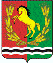 АДМИНИСТРАЦИЯМУНИЦИПАЛЬНОГО ОБРАЗОВАНИЯ РЯЗАНОВСКИЙ СЕЛЬСОВЕТ
АСЕКЕЕВСКОГО РАЙОНА ОРЕНБУРГСКОЙ ОБЛАСТИРАСПОРЯЖЕНИЕ =====================================================================  15.02.2022                                       с. Рязановка                                     № 05-рО наделении полномочиями главного  администратора доходов бюджета          муниципального образования   Рязановский сельсоветВ соответствии с Решением Совета депутатов муниципального образования Рязановский сельсовет  Асекеевского района Оренбургской области от 30.12.2021 года № 47 « О бюджете муниципального образования Рязановский сельсовет на 2022 год и на  плановый период 2023-2024 годы», обязанности по администрированию доходов бюджета муниципального образования Рязановский сельсовет возложить на ведущего бухгалтера  Исмагилову Резиду Тагировну.                                                                                         Администрация муниципального образования Рязановский сельсовет Асекеевского района Оренбургской области  является  администратором доходов бюджета в соответствии с приложением к настоящему распоряжению. Глава муниципального образования                                        А.В. Брусилов   Разослано: администрации района, прокурору района, в дело, финансовому отделуПриложение к  распоряжению от 15.02.2022г. № 05-р ГЛАВНЫЕ АДМИНИСТРАТОРЫ ДОХОДОВ БЮДЖЕТААДМИНИСТРАЦИИ МУНИЦИПАЛЬНОГО ОБРАЗОВАНИЯ РЯЗАНОВСКИЙ СЕЛЬСОВЕТ  НА 2022  И ПЛАНОВЫЙ ПЕРИОД  2023-2024 годыКод бюджетной классификации Российской ФедерацииКод бюджетной классификации Российской ФедерацииНаименование кода поступлений в бюджетадминист-ратора доходовдоходов бюджета муниципального образованияНаименование кода поступлений в бюджетадминист-ратора доходовдоходов бюджета муниципального образованияНаименование кода поступлений в бюджетАдминистрация муниципального образования    Рязановский сельсоветАдминистрация муниципального образования    Рязановский сельсовет9371 08 04020 01 1000 110Государственная пошлина за совершение нотариальных действий должностными лицами органов местного самоуправления, уполномоченными в соответствии с законодательными актами Российской Федерации на совершение нотариальных действий9371 11 05025 10 0000 120Доходы, получаемые в виде арендной платы, а также средства от продажи права на заключение договоров аренды за земли, находящиеся в собственности поселений (за исключением земельных участков муниципальных бюджетных и автономных учреждений)9371 11 05035 10 0000 120Доходы от сдачи в аренду имущества, находящегося в оперативном управлении органов управления поселений и созданных ими учреждений (за исключением имущества муниципальных бюджетных и автономных учреждений)9371 17 01050 10 0000 180Невыясненные поступления, зачисляемые в бюджеты поселений9372 02 15001 10 0000 150Дотации бюджетам поселений на выравнивание бюджетной обеспеченности9372 02 15002 10 0000 150Дотации бюджетам поселений на поддержку мер по обеспечению сбалансированности бюджетов, в целях выравнивания бюджетной обеспеченности9372 02 29999 10 0000 150Прочие субсидии бюджетам поселений9372 02 35118 10 0000 150Субвенции бюджетам поселений на осуществление первичного воинского учета на территориях, где отсутствуют военные комиссариаты9372 02 25576 10 0000 150Субсидии бюджетам на обеспечение комплексного развития сельских территорий.